地點：東莞冰星真冰滑冰場 東莞市南城區新城鸿福路200號第一國際匯一城2號裙樓三層335號Address: Ice Star Real Ice Skating Rink200 Hong Fu Road, One Mall, Nancheng District, Dongguan, PRC集體課訓練時間表及訓練內容（訓練內容由教練于開課前安排及公佈）12月22日，星期二：	21:00 - 22:30（晚上），滑行/步法   分鐘，旋轉   分鐘；12月23日，星期三：	10:10 - 12:10（上午），滑行/步法   分鐘，跳躍   分鐘；
                    	21:00 - 22:30 （晚上），滑行/步法   分鐘，旋轉   分鐘；12月24日，星期四：	10:10 - 12:10 （上午），滑行/步法   分鐘，旋轉   分鐘；12月25日，星期五：	10:10 - 12:10（上午），滑行/步法   分鐘，跳躍   分鐘；
                     21:00 - 22:30 （晚上），滑行/步法   分鐘，旋轉   分鐘；12月26日，星期六：	08:30 - 10:00（上午），滑行/步法   分鐘，表演   分鐘；
                     21:00 - 23:00 （晚上），滑行/步法   分鐘，旋轉   分鐘；12月27日，星期日：	08:30 - 10:00（上午），滑行/步法   分鐘，表演   分鐘；
                     21:00 - 23:00 （晚上），滑行/步法   分鐘，旋轉   分鐘；12月28日，星期一：	10:10 - 11:40 （上午），滑行/步法   分鐘，旋轉   分鐘；
                     21:00 - 22:30 （晚上），滑行/步法   分鐘，旋轉   分鐘；12月29日，星期二：	10:10 - 12:10 （上午），滑行/步法/跳躍/旋轉總結。教練員信息 / Coach Information姓名：劉巍（先生） / Mr. LIU Wei職務：1995年至2005年任吉林省冰上運動管理中心花樣滑冰  教練  編導      2006年至2014年任國家花樣滑冰雙人滑              教練職務級別：國家級教練		正高職個人運動成績:1980年正式開始從事花樣滑冰訓練1984年全國花樣滑冰錦標賽青年乙組					第一名1985年全國花樣滑冰冠軍賽青年甲組					第一名1986年代表中國參加在南斯拉夫薩拉熱窩舉行的世界青少年花樣滑冰錦標賽1987年代表中國參加在加拿大渥太華舉行的世界青少年花樣滑冰錦標賽1989年全國花樣滑冰錦標賽成年組						第二名1990年第二屆全國青年運動會							冠軍1992年參加韓國漢城第二届亞洲杯					第五名1993年參加波蘭塔爾諾夫世界大學生錦標賽
同年12月參加日本  亞洲錦標賽所執教運動員取得的成績：（一）1995年8月任吉林省花樣滑冰編排教練. 所編排的隊員成績如下:1996年10月黃峰獲得全國花樣滑冰錦標賽男單短節目第二名;
             田妮萍獲得女單短節目第一名;
             李成江獲得男單總成績第一名.1997年10月李成江獲得全國花樣滑冰錦標賽男單總成績第一名.1998年10月李成江獲得全國花樣滑冰錦標賽第一名;
             王歡獲女單第一名.1998年3月王歡獲亞洲花樣滑冰錦標賽女單第三名;
            李成江獲亞洲花樣滑冰錦標賽男單第一名.1999年1月王歡獲第九届全國冬運會花樣滑冰2000年4月李成江獲全國花樣滑冰冠軍賽男單第一名;
            王歡獲女單第三名.2000年12月李成江全國花樣滑冰錦標賽男單第一名. 
             同年國際四大洲比賽獲得冠軍.2001年李成江獲得世界錦標賽第五名。
      4月獲全國花樣滑冰冠軍賽第一名。2001年8月李成江獲得第九届全運會花樣滑冰男單金牌。2002年李成江在奧運會短節目中獲得第五名。2002年3月李成江獲得全國花樣滑冰冠軍賽男單第一名。2003年1月李成江獲得第十届全國冬運會花樣滑冰男單表演節目金牌。2003年3月李成江獲得世界錦標賽第四名。
李成江在1996年至2003年全國花樣滑冰錦標賽和冠軍賽中以不同的編排風格連續八次獲得冠軍。（二）2006年6月至2014年任國家花樣滑冰雙人滑教練2006 – 2007年任【申雪/趙宏博  龐清/佟健  張丹/張昊】教練2007 – 2008年任【龐清/佟健】教練
2月11日至2月17日龐清/佟健參加韓國四大洲比賽						冠軍2008 – 2009年任【龐清/佟健】教練
08年	11月27日至11月30日 龐清/佟健  世界杯大賽日本站			冠軍
     	12月10日至12月15日 龐清/佟健  世界杯大賽總決賽			冠軍
09年	2月2日至2月8日 龐清/佟健  參加加拿大四大洲比賽總成績	冠軍2009 – 2010年任【龐清/佟健】教練
09年10月23日至10月25日 龐清/佟健  參加大獎賽俄羅斯站比賽		冠軍
10年2月加拿大溫哥華冬奧會上 龐清/佟健  在自由滑中以141.81分創歷史最高分的成績得第一名。最終奪得奧運會金牌。
10年3月22日至28日 龐清/佟健  參加意大利都靈世界錦標賽			冠軍所有參加集訓學員必須在每訓練課堂開始之前到達冰場 / All participating skaters must arrive at the ice rink before the each training session starts.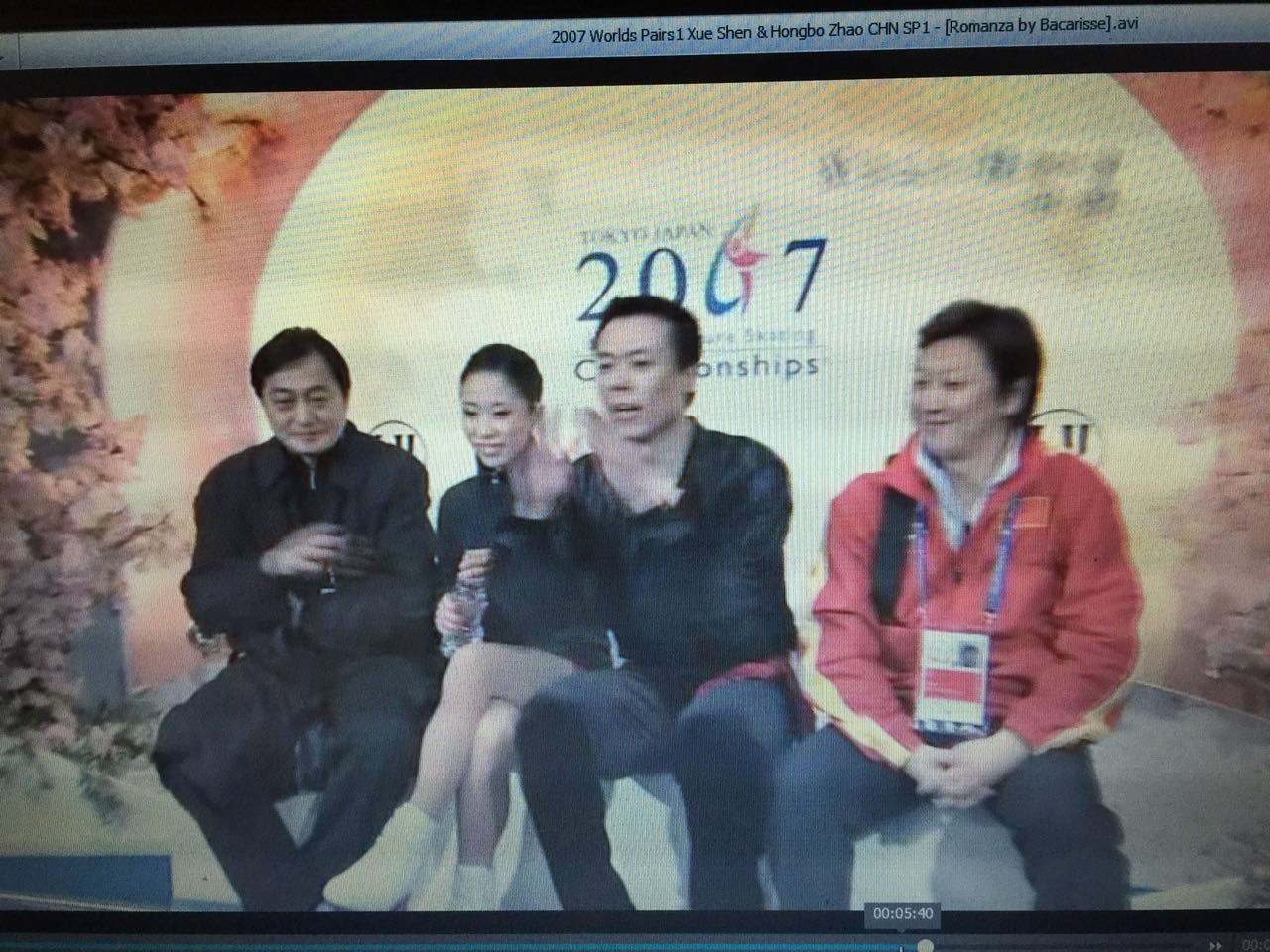 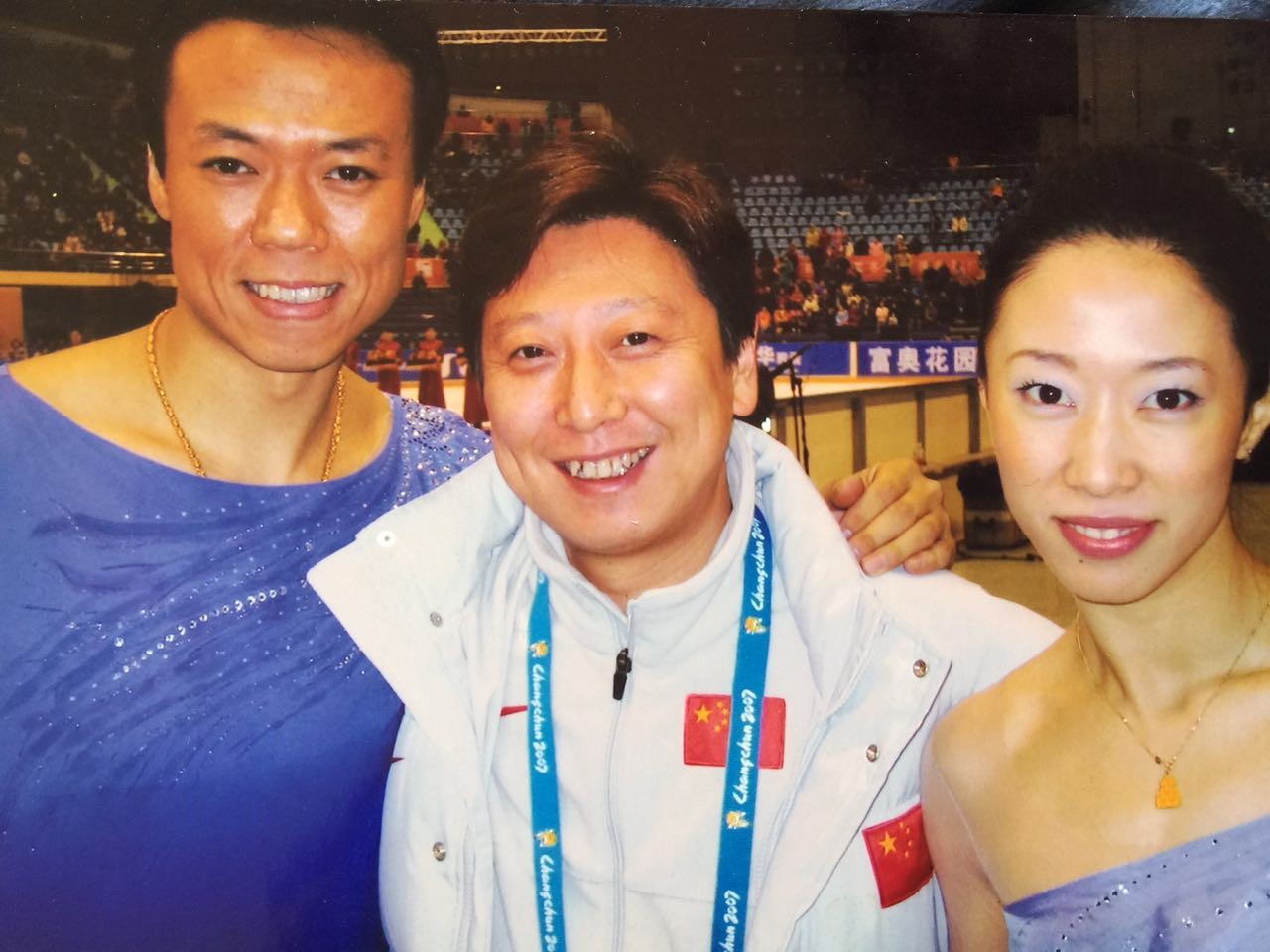 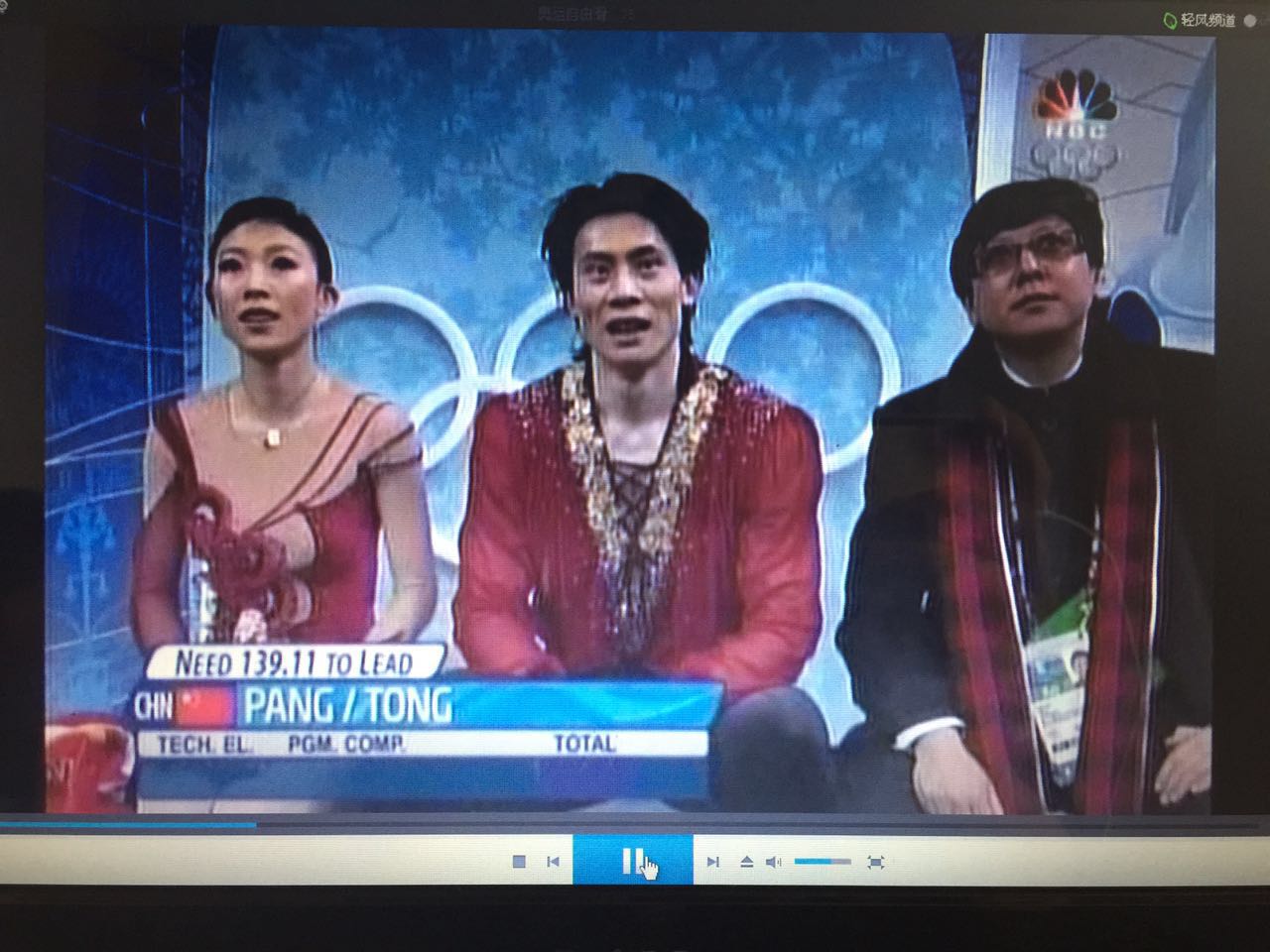 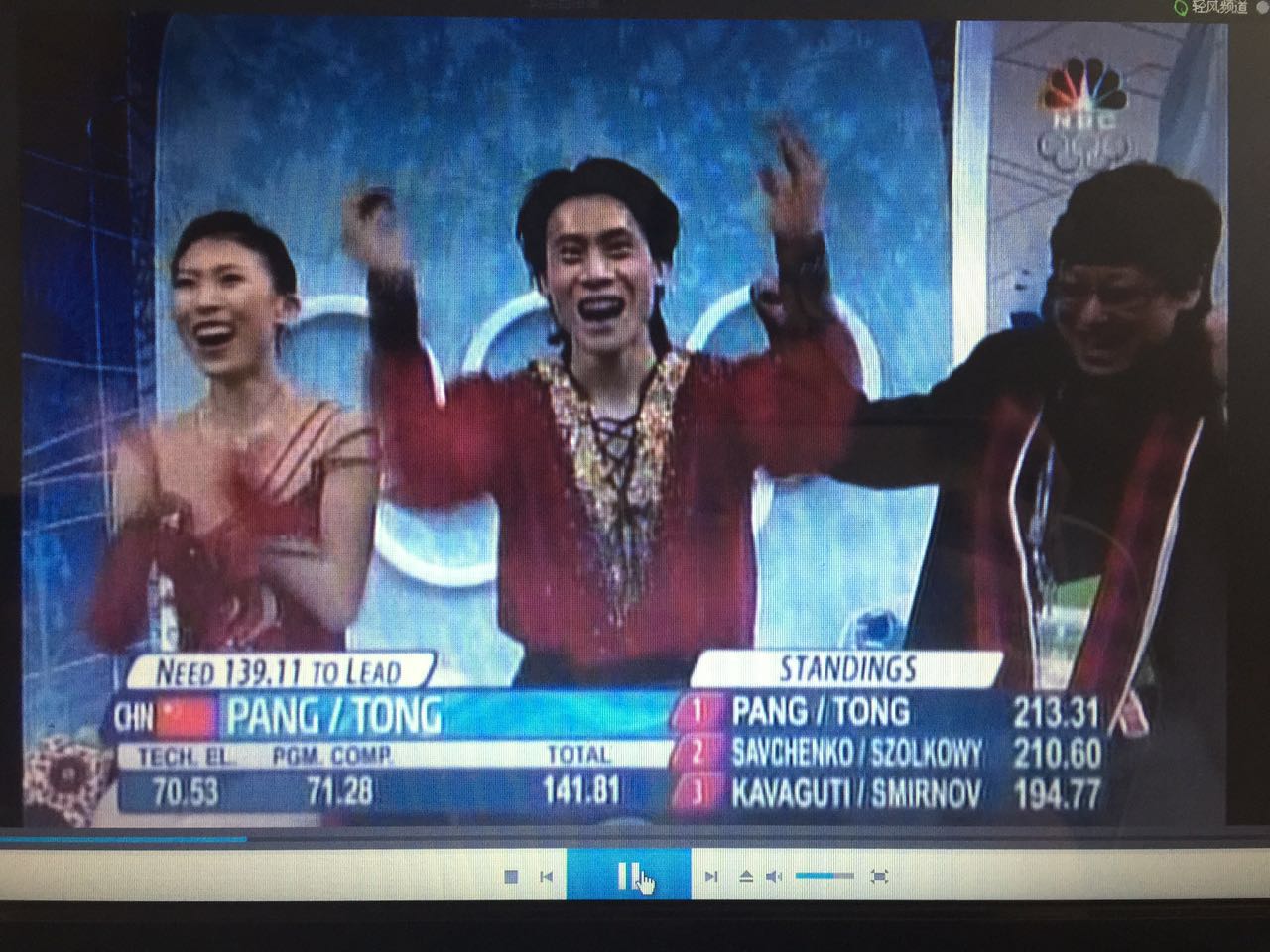 